         Π Ρ Ο Σ Κ Λ Η Σ Η	Αξιότιμες/οι  κυρίες/κύριοιΣύμφωνα με τις διατάξεις (παρ.4 άρθρο 67 ν.3852/10, όπως αντικαταστάθηκε από το άρθρο 6 του ν.5056/23) καλείστε στο Δημαρχείο (αίθουσα συνεδριάσεων του Δημοτικού Συμβουλίου) την 29η Απριλίου 2024, ημέρα Μ. Δευτέρα και ώρα 20:00, σε τακτική συνεδρίαση του Δημοτικού Συμβουλίου Πολυγύρου με τα παρακάτω θέματα:Λήψη απόφασης για την αναστολή εφαρμογής του Κανονισμού Πυροπροστασίας ακινήτων εντός ή πλησίον  δασικών εκτάσεων (Εισηγ.: Φαρδογιάννης)Προκήρυξη διαγωνισμού για σχεδιασμό δηλωτικού σήματος / λογοτύπου για τον Δήμο Πολυγύρου (Εισηγ.: Λελεγιάννης).Έγκριση συμμετοχής του Δήμου Πολυγύρου στο Δίκτυο Δήμων για την πολιτική προστασία, την ανθεκτικότητα και την αειφορία με διακριτικό τίτλο «ΕΛΛΗΝΙΚΟ ΔΙΚΤΥΟ ΑΝΘΕΚΤΙΚΩΝ ΠΟΛΕΩΝ»  (Έγκριση Καταστατικού και ορισμός εκπροσώπων) (Εισηγ.: Δήμαρχος).Υποβολή Ετήσιας Έκθεσης Πεπραγμένων της Μονάδας Εσωτερικού Ελέγχου Δήμου Πολυγύρου (Εισηγ: Δήμαρχος).Έγκριση παραχώρησης μηχανημάτων έργου και γκρέιντερ από την Περιφερειακή Ενότητα Χαλκιδικής στον Δήμο Πολυγύρου (Εισηγ.: Φαρδογιάννης).Μεταφορά λογαριασμών τραπέζης καταργούμενων Νομικών Προσώπων στον Δήμο Πολυγύρου και παροχή εξουσιοδοτήσεων για τη χρήση του Συστήματος Ηλεκτρονικής Τραπεζικής Winbank, για την διαχείριση των λογαριασμών τραπέζης που διατηρεί ο Δήμος Πολυγύρου στην Τράπεζα Πειραιώς Α.Ε. (Εισηγ.: Διαμαντουλάκη).Αποδοχή της διάλυσης της Εργολαβικής Σύμβασης του έργου: «Αντιμετώπιση πλημμυρικών φαινομένων, αναβάθμιση αστικού οδικού δίκτυο και περιβάλλοντος, σήμανση για την οδική ασφάλεια και συναφείς παρεμβάσεις που θα απαιτηθούν – βελτίωση βασικών υποδομών στο Δήμο Πολυγύου (Αντιμετώπιση πλημμυρικών φαινομένων & αποκατάσταση βλαβών)» με αρ. μελ. 16/2017. (Εισηγ.: Σακελλάρης).Έγκριση 10ης παράτασης ολικής προθεσμίας περαίωσης του υποέργου 1 της πράξης: «Αναστήλωση και εκσυγχρονισμός της οικίας Κότσιανου με μετατροπή σε λαογραφικό μουσείο και χώρο πολιτισμού»  Κωδ. ΟΠΣ 5001854,  αρ. μελέτης: 56/2016 (Εισηγ: Δήμαρχος).Λήψη απόφασης για δουλεία διόδου μετά από αίτηση της κ. Ζιούπου Αναστασίας (Εισηγ.: Σακελλάρης).Λήψη απόφασης για χωρική μεταβολή σε οικόπεδο εντός του οικισμού Πολυγύρου του Δήμου Πολυγύρου με ΚΑΕΚ 490571725014 (Εισηγ.: Σακελλάρης).Ορισμός επιτροπής Προσωρινής – Οριστικής Παραλαβής του έργου: «Αξιοποίηση υδρευτικών γεωτρήσεων “Παναγίας” και “Τρανής Αχλάδας”» με αρ. μελ. 67/2014 (Εισηγ.: Σακελλάρης).Παραχώρηση Κοινόχρηστου χώρου για την εγκατάσταση και λειτουργία Λούνα Παρκ στην Μεταμόρφωση για την χρονική περίοδο 20-05-2024 έως 19-07-2024 και 20-07-2024 έως 19-09-2024 (Εισηγ.: Στεφανίδης).Παραχώρηση κοινόχρηστου χώρου έκτασης 200 τ.μ. δυτικά από το Δημοτικό Αναψυκτήριο στα Ψακούδια για εγκατάσταση και λειτουργία ψυχαγωγικών παιγνίων (baby cart) μόνο για τη χρονική περίοδο 20/05/2024 – 19/09/2024 (Εισηγ.: Στεφανίδης).Αποδοχή ποσού 79.800,00 € και κατανομή για κάλυψη λειτουργικών δαπανών σχολικών μονάδων Δήμου Πολυγύρου από την Β’ Κατανομή έτους 2024 (Εισηγ.: Ευάγγελος Αρβανίτης).Διοργάνωση ποδηλατικών αγώνων στο Δήμο Πολυγύρου στις 12-5-2024 (Εισηγ.: Λελεγιάννης).Επιχορήγηση συλλόγων (Εισηγ.: Λελεγιάννης).Μίσθωση ακινήτου για τη στέγαση του ΚΕΠ Πολυγύρου (Εισηγ.: Διαμαντουλάκη).Εγγραφές – διαγραφές νηπίων (Εισηγ.: Αθ. Τσίγκας).Ορισμός μελών Πρωτοβάθμιου Συμβουλίου Ψυχαγωγικών Δραστηριοτήτων για το Δήμο Πολυγύρου (Εισηγ.: Αθ. Τσίγκας).Λήψη απόφασης για την τοποθέτηση γραμματοθυρίδων στη Δημοτική Ενότητα Πολυγύρου (Εισηγ.: Αθ. Τσίγκας).Λήψη απόφασης για την τοποθέτηση γραμματοθυρίδων στη Δημοτική Ενότητα Ζερβοχωρίων (Εισηγ.: Αρβανίτης) Έγκριση προϋπολογισμού Δημοτικής Επιχείρησης Ραδιοφώνου και Τηλεόρασης Πολυγύρου (Εισηγ.: Γιώβου Χ.). Παραχώρηση σχολικών και αθλητικών εγκαταστάσεων Δ.Ε. Πολυγύρου (Εισηγ.: Λελεγιάννης).Εξέταση αίτησης για άδεια σύνδεσης με το δημοτικό δίκτυο ύδρευσης της Δημοτικής Κοινότητας Πολυγύρου  - Καλύβες (Εισηγ.: Φαρδογιάννης).Εξέταση αίτησης για άδεια σύνδεσης με το δημοτικό δίκτυο ύδρευσης της Δημοτικής Κοινότητας Παλαιοκάστρου (Εισηγ.: Φαρδογιάννης).Εξέταση αίτησης για άδεια σύνδεσης με το δημοτικό δίκτυο ύδρευσης της Δημοτικής Κοινότητας Ορμύλιας (Εισηγ.: Στεφανίδης).Εξέταση αίτησης για άδεια σύνδεσης με το δημοτικό δίκτυο ύδρευσης της Δημοτικής Κοινότητας Ορμύλιας (Εισηγ.: Στεφανίδης).Εξέταση αίτησης για άδεια σύνδεσης με το δημοτικό δίκτυο ύδρευσης της στη θέση «Μοιράς» της Δημοτικής Κοινότητας Ορμύλιας (Εισηγ.: Στεφανίδης).Η ΠΡΟΕΔΡΟΣ ΤΟΥ Δ.Σ.               				                       ΕΥΑΓΓΕΛΙΑ ΑΣΒΕΣΤΑΚΟΙΝΟΠΟΙΕΙΤΑΙ:  1) Μ.Μ.Ε. Νομού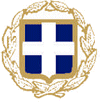 Πολύγυρος 25-4-2024Αριθμός Πρόσκλησης: 12ΕΛΛΗΝΙΚΗ ΔΗΜΟΚΡΑΤΙΑΔΗΜΟΣ ΠΟΛΥΓΥΡΟΥΠΡΟΣκ. Δήμαρχο Πολυγύρουκ.κ. Δημοτικούς Συμβούλους